编写说明一、编写目的为便利企业登记，实现“最多跑一次”的目标，特编写此“企业登记参考范本”，供参考使用。二、编写依据参考范本依据相关法律法规和政策编写；如有冲突，以法律法规和政策为准。三、填写说明参考范本中，黑体加粗部分由申请人填写，红色加粗部分相应的有权签署人签署。参考范本中填写的人员信息均为虚构，填写的内容仅为样例参考，企业应按实际情况合理填写或勾选。申请书的日期建议为申请登记当日。参考范本中未列明的申请人应提交的各类证明、复印件等，申请人应自行准备。委托代理人应核对登记材料中的复印件并签署“经核对与原件一致”的意见。各类文书及文件应当使用A4纸，使用黑色钢笔或签字笔填写；各类文书及文件，应经签字或盖章予以确认。参考范本中列出的提交材料清单，一并供大家参考使用。一人有限公司设立登记提交材料清单1.公司登记（备案）申请书 2.公司章程  3.股东决议 4.租赁合同、产权证明、住改商证明5.自主申报名称告知书、企业名称自主申报使用信用承诺书公司登记（备案）申请书注：1、本申请书适用于内资、外资公司申请设立、变更、备案。2、申请书应当使用A4纸。依本表打印生成的，使用黑色墨水钢笔或签字笔签署；手工填写的，使用黑色墨水钢笔或签字笔工整填写、签署。附表1法定代表人信息本表适用于设立及变更法定代表人填写。附表2董事、监事、经理信息(担任法定代表人的董事长、执行董事、经理不重复填写)附表3股东（发起人）、外国投资者出资情况                                              单位：万元（币种：☑人民币  □其他________）附表4联络员信息注：1、联络员主要负责本企业与企业登记机关的联系沟通，以本人个人信息登录国家企业信用信息公示系统依法向社会公示本企业有关信息等。联络员应了解企业登记相关法规和企业信息公示有关规定。2、《联络员信息》未变更的不需重填。附表5承  诺  书长沙市市场监督管理局_（登记机关名称）： 长沙文成机电设备有限公司   （企业名称）郑重承诺：登记机关已告知相关审批事项和审批部门。在领取营业执照后，本企业将及时到审批部门办理审批手续，在取得行政审批前不从事相关经营活动。如有超出登记经营范围从事后置审批事项经营的需要，也将先行办理经营范围变更登记和相应审批手续，未取得相关审批前不从事相关经营活动。如有违反上述承诺内容情形发生的，愿自行承担相应的法律责任。签字：      王大军               2019年  1月 25日注：1、《承诺书》只在企业设立和经营范围变更时填写。2、申请人为公司、非公司企业法人、非公司外商投资企业的，由法定代表人签字，设立时由拟任法定代表人签字；申请人为外国（地区）企业在中国境内从事生产经营活动的，由有权签字人签字；申请人为合伙企业、外商投资合伙企业的，由全体合伙人或委托执行事务合伙人签字；申请人为个人独资企业的，由投资人签字。变更登记时还须加盖公章，外国（地区）企业在中国境内从事生产经营活动除外。3、有限责任公司和股份有限公司的分公司、非公司企业法人分支机构由隶属企业的法定代表人签字，营业单位由隶属单位的法定代表人签字，个人独资企业分支机构由隶属企业投资人签字，合伙企业分支机构由合伙企业执行事务合伙人或委派代表签字。设立、变更登记时还须加盖隶属企业（单位）公章，外国（地区）企业在中国境内从事生产经营活动除外。“多证合一”政府部门共享信息表长沙文成机电设备有限公司章    程为了规范公司的组织和行为，维护公司、股东、债权人的权益，依据《中华人民共和国公司法》(以下简称《公司法》)和及其他有关法律、行政法规的规定，特制定本章程。本章程如与国家法律法规相抵触，以国家法律法规为准。
                         第一章　公司名称、住所和经营范围第一条 公司名称：长沙文成机电设备有限公司第二条 公司住所：长沙市芙蓉区韭菜园街道五一大道6905号第三条　公司经营范围： 机电生产、加工、制造（限分支机构）；机电设备安装服务；机电设备销售。（依法须经批准的项目，经相关部门批准后方可开展经营活动）（以登记机关核准为准）第四条　公司在长沙市市场监督管理局申请登记注册，公司合法权益受国家法律保护。公司为有限责任公司，实行独立核算、自主经营、自负盈亏。股东以认缴的出资额为限对公司承担责任，股东不能证明公司财产独立于股东自己财产的，应当对公司债务承担连带责任，公司以全部资产对公司的债务承担责任。
                           第二章      公司注册资本第五条　有限责任公司实行注册资本认缴登记制度。股东认缴出资额、公司实收资本、股东实缴出资额、出资时间、出资方式等由股东自行约定，记载于章程中。上述事项发生变化的，载入公司《章程》，提交登记机关备案。公司的注册资本为在公司登记机关登记的全体股东认缴的出资额。公司的注册资本为人民币50万元。股东名称、出资方式、出资额、出资时间第六条　股东名称、出资方式及出资额、出资时间如下：股东姓名：王大军身份证号码：430111111000000000家庭住址：长沙市雨花区雨花亭散户以货币方式认缴出资50万元，占注册资本的100%，认缴出资将于2039年1月24日前到位。第七条  股东可以用货币出资，也可以用实物、知识产权、土地使用权等可以用货币估价并可以依法转让的非货币财产作价出资；但是，法律、行政法规规定不得作为出资的财产除外。第八条　股东应当按期足额缴纳公司章程中规定的各自所认缴的出资额。股东以货币出资的，应当将货币出资足额存入公司在银行开设的账户；以非货币财产出资的，应当依法办理其财产权的转移手续，提交已办理其财产权转移手续的证明文件；以不可分割实物缴付出资的，不得分期缴付。股东不按照前款规定缴纳出资的，除应当向公司足额缴纳外，还应当向已按期足额缴纳出资的股东承担违约责任。对作为出资的非货币财产应当评估作价，核实财产，不得高估或者低估作价。
第九条　公司成立后，应向股东签发出资证明书。 
                    第四章  股东的权利和义务及行使规定
第十条  股东享有如下权利：
（一）决定公司的经营方针和投资计划；
（二）选举和更换非由职工代表担任的公司执行董事、监事，决定公司执行董事、监事的报酬事项；
（三）审议批准执行董事的报告；
（四）审议批准监事的报告；
（五）审议批准公司的年度财务预算方案、决算方案；
（六）审议批准公司的利润分配方案和弥补亏损方案；
（七）对转让公司股权作出决定；
（八）对公司增加或者减少注册资本作出决定；
（九）对发行公司债券作出决定；
（十）对公司合并、分立、解散、清算或者变更公司形式作出决定；
（十一）制定、修改公司章程；
（十二）组织公司清算，公司清算、终止后，享有公司的剩余财产。
（十三）对公司向其他企业投资或者为他人担保作出决定； 
（十四）公司章程规定的其他职权。
第十一条  股东承担以下义务： 
（一）遵守公司章程；
（二）按公司章程规定一次足额缴纳认缴出资额； 
（三）依其所认缴的出资额承担公司债务；
（四）公司存续期间，不得抽回出资； 
（五）公司成立后，发现作为出资的非货币资产显著低于公司章程所定价额的补交其差额；
（六）确保公司的财产独立于自己的财产，当不能证明公司财产独立于股东自己的财产的，对公司债务承担连带责任。
第十二条  公司股东行使上述职权、职责的规定：
（一）股东行使上述职权、职责，对相关事项作出决定时，应当采用书面形式由股东在相应的决定上签字； 
（二）股东行使职权、职责，对相关事项作出决定，涉及公司注册登记事项变更时，应将由股东签 字的决定原件报公司登记机关存档，不涉及到公司注册事项变更的，将由股东签字的决定原件置备于公司。
          第五章  公司的组织机构及其产生办法、职权、议事规则 公司不设董事会，设执行董事一人，由股东任命产生，执行董事任期每届3年，任期届满可连任。执行董事符合《公司法》规定的任职资格，在任期届满前，股东不得无故解除其职务。执行董事对股东负责，行使下列职权：
（一）向股东报告工作；
（二）执行股东的决定；
（三）决定公司的经营计划和投资方案；
（四）制订公司的年度财务预算方案、决算方案；
（五）制订公司的利润分配方案和弥补亏损方案；
（六）制订公司增加或者减少注册资本以及发行公司债券的方案；
（七）制订公司合并、分立、解散或者变更公司形式的方案；
（八）决定公司内部管理机构的设置；
（九制定公司的基本管理制度；
（十）公司章程规定的其他职权。　公司设经理一人，由执行董事担任，经理符合《公司法》规定的任职资格，对执行董事负责，行使下列职权：
（一）主持公司的生产经营管理工作，组织实施执行董事的决定；
（二）组织实施公司年度经营计划和投资方案；
（三）拟订公司内部管理机构设置方案；
（四）拟订公司的基本管理制度；
（五）制定公司的具体规章；
（六）提请聘任或者解聘公司副经理、财务负责人；
（七）决定聘任或者解聘除应由执行董事决定聘任或者解聘以外的负责管理人员；
（八）股东会授予的其他职权。　执行董事为本公司法定代表人。法定代表人行使下列职权：
  (1)代表公司对外签署有关文件；
  (2)检查股东决定的落实情况，并向股东报告；
  (3)在发生战争、特大自然灾害等紧急情况下，在符合公司利益的前提下，对公司事务行使特 别裁决权，并事后向股东报告。
第十七条　公司不设监事会，监事由股东任命产生，对公司股东负责，监事任期每届3年，任期届满 可连任。监事符合《公司法》规定的任职资格，行使下列职权：
（一）检查公司财务：
（二）对执行董事、高级管理人员执行公司职务的行为进行监督，对违反法律、行政法规、公司章程或者股东会决议的执行董事、高级管理人员提出罢免的建议；
（三）当执行董事、高级管理人员的行为损害公司的利益时，要求执行董事、高级管理人员予以纠正；
（四）向股东会会议提出提案；
（五）依照《公司法》第一百五十二条的规定，对执行董事、高级管理人员提起诉讼；
（六）公司章程规定的其他职权：
  监事列席股东会会议。
第十八条　公司执行董事、经理、财务负责人不得兼任公司监事。
第六章  财务、会计、利润分配及劳动用工制度
第十九条  公司应当依照法律、行政法规和国务院财政部门的规定建立本公司的财务、会计制度， 并应在每一会计年度终了时编制财务会计报告，并依法经会计师事务所审计。财务会计报告应当依照法律、行政法规和国务院财政部门的规定制作。第二十条  公司除法定的会计帐册外，不另立会计帐册；对公司资产，不以任何名义开立帐户存储。
第二十一条  公司税后利润按下列顺序分配： 
   (一)弥补亏损；
   (二)提取10％的法定公积金； 
   (三)提取5％的任意公积金； 
   (四)支付股利。
   (五)劳动用工制度按国家法律、法规及国务院劳动部门的有关规定执行。第七章    公司党建第二十二条   公司坚决拥护中国共产党的领导。第二十三条   公司符合中国共产党章程规定条件的，设立党的基层组织。公司党建工作由股东或者高管负责。公司鼓励把业务骨干培养成中共党员，把中共党员培养成公司骨干．暂时没有中共党员的公司应建立工会、共青团等群团组织。第二十四条  公司党组织是党在公司中的战斗堡垒，贯彻党的方针政策，引引导和监督公司遵守国家的法律法规，领导工会、共青团等群团组织，团结疑聚职工群众，维护各方的合法权益，促进公司健康发展。第二十五条  公司应为党组织的活动提供必要的人员、经费和场所等保障。 第八章  公司的解散事由与清算、终止第二十六条  公司有下列情形之一的，可以解散： 
(一)股东决定解散； 
(二)因公司合并或者分立需要解散的； 
  (三)依法被吊销营业执照、责令关闭或者被撤销；第二十七条  公司解散时，应依《公司法》的规定成立清算组对公司进行清算。清算组应当在成立之日起10日内将清算组成员、清算组负责人名单向公司登记机关办理备案。第二十八条  清算组自成立之日起十日内通知债权人，于六十日内在报纸上公告。债权人应当自接到通知书之日起三十日内，未接到通知书的自公告之日起四十五日内，向清算组申报债权。在申报债权期间，清算组不得对债权人进行清偿。第二十九条  清算组在清理期间，履行下列职责： 
(一)清理公司财产，分别编制资产负债表和财产清单； 
(二)通知、公告债权人； 
(三)处理与清算有关的公司未了结的业务； 
(四)清缴所欠税款以及清算过程中产生的税款； 
(五)清理债权、债务； 
(六)代表公司参与民事诉讼活动； 
(七)处理公司清偿债务后剩余财产。第三十条  公司的财产按下列顺序进行清偿： (一)支付清算费用； 
(二)支付职工工资； 
(三)支付职工社会保障费用和法定补偿金；
(四)缴纳所欠税款； 
(五)清偿公司债务； 
(六)分配剩余财产。第三十一条  清算期间，公司存续，但不得开展与清算无关的经营活动。公司财产在未依照前款规定清偿前，不得分配给股东。公司清算结束后，清算组应当制作清算报告，报股东签字确认后，送公司登记机关，申请注销公司登记，公告公司终止。                       第九章  股东认为需要规定的其他事项
第三十二条  公司的营业期限为30年，从营业执照签发之日起计算。
第三十三条  公司根据需要或涉及公司登记事项变更的可修改公司章程，修改后的章程不得与法律、 法规相抵触，修改公司章程由股东决定。修改后的公司章程应送原公司登记机关备案，涉及变更登记事项的，同时应向公司登机关申请变更登记。第三十四条  公司章程的解释权属于股东。
第三十五条  公司登记事项以公司登记机关核定的为准。第三十六条  公司章程未尽事宜，按《公司法》执行。章程条款如与国家法律、法规相抵触的，以国家法律法规为准。第三十七条　本章程自公司股东签署之日起生效。第三十八条  本章程一式叁份，公司留存一份，股东留存一份，报公司登记机关备案一份。股东签字：   王大军   2019年1月25日长沙文成机电设备有限公司股东决定根据《公司法》及本公司章程的规定，公司股东王大军于2019年1月25日做出如下决定：一、成立长沙文成机电设备有限公司；公司注册资本50万元；公司住所：长沙市芙蓉区韭菜园街道五一大道6905号；公司经营范围：机电生产、加工、制造（限分支机构）；机电设备安装服务；机电设备销售。（依法须经批准的项目，经相关部门批准后方可开展经营活动）（以登记机关核准为准）。二、任命王大军担任公司的执行董事、法定代表人。三、任命王大军担任公司的经理。四、任命陈明担任公司的监事。五、确定所决定的任职人员符合到我公司任职的要求，具备任职资格。六、同意公司章程所载内容。七、同意委托刘大凤办理本公司登记事宜。股东签字：王大军              2019年1月25日租  赁  合  同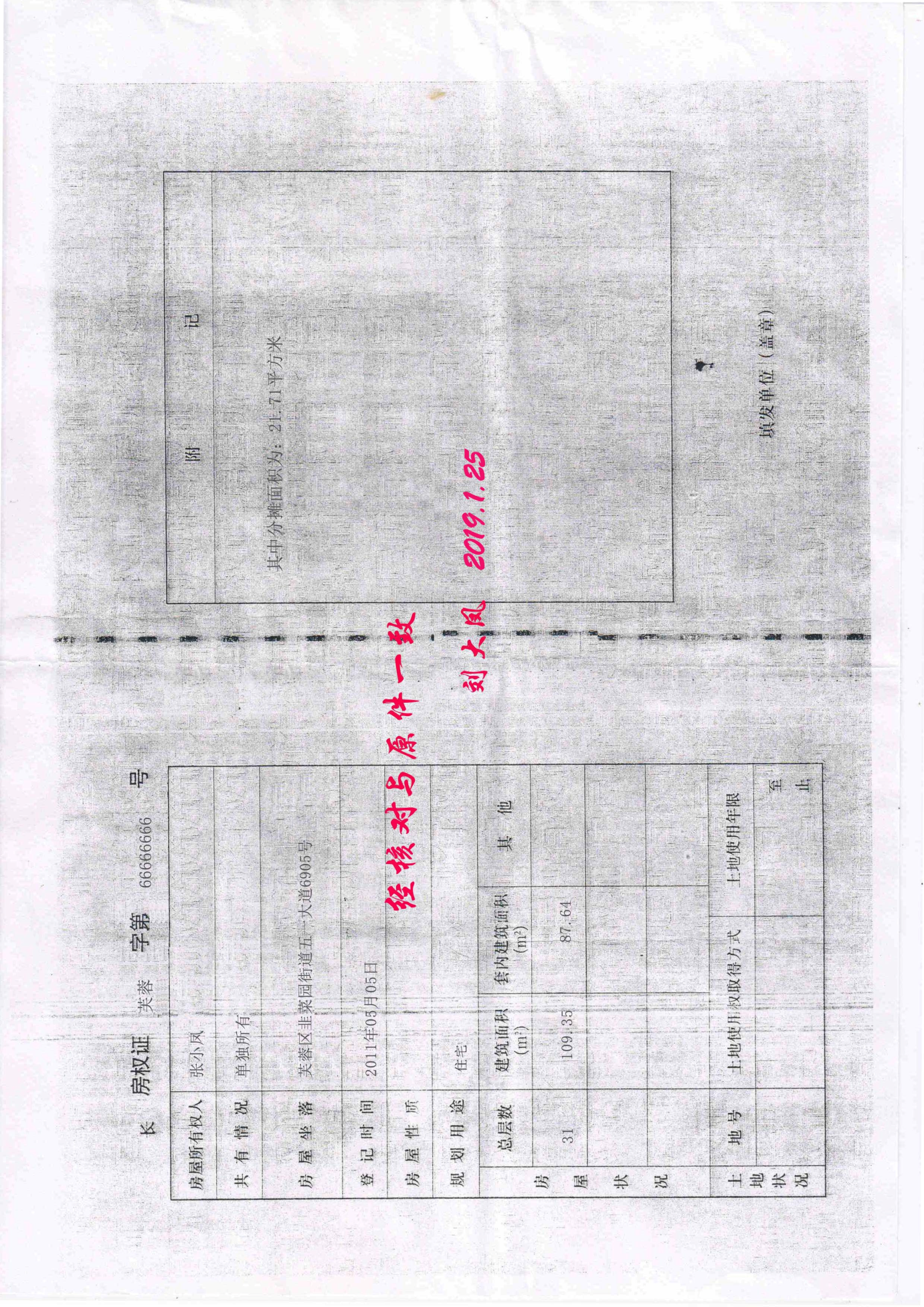 甲方(出租方)：张小凤乙方(承租方)：长沙文成机电设备有限公司（筹）根据《中华人民共和国合同法》及相关法律、法规，为明确甲、乙双方的权利和义务，双方订立本合同并同意遵守以下条款：一、出租房屋所处的位置为：长沙市芙蓉区韭菜园街道五一大道6905号面积为109.35平方米。用途：作为办公场所使用。二、租赁价格为3000元/月，不包含物业管理、水电、照明。三、租赁期限暂定为2年，从2019年1月20日至2021年1月19日。四、乙方应交给甲方押金9000元,租赁期满如乙方与甲方结清了所有账目, 甲方应将押金退还乙方。五、租金交纳方式: 乙方应将租金在租期开始前交给甲方,租金每季度一交,以现金交纳,如乙方没有按期交纳房租, 甲方有权将房屋无条件收回,并不负责由此造成的一切损失。六、在租赁期间乙方应保证甲方房屋的安全完整，所有经营活动和费用以及一切法律后果概由乙方自负，乙方如若转租房屋应征得甲方书面同意，否则视为无效。七、在租赁期间乙方如若退租房屋，应提前3个月通知甲方，否则应付给甲方违约金9000元。租赁期满，乙方有权先租赁。八、本合同一式叁份，甲、乙双方各执一份，工商注册登记机关留存一份,以甲、乙双方签订生效。甲方：                            乙方：张小凤                          王大军2019年1月20日                    2019年1月20日证  明      长沙文成机电设备有限公司申请将位于长沙市芙蓉区韭菜园街道五一大道6905号房的住宅改变为经营性用房，按照《中华人民共和国物权法》第七十七条规定，该申请已经征得有利害关系的业主同意，特此证明。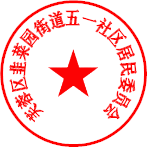 居民（或业主）委员会                    2019年01月 25 日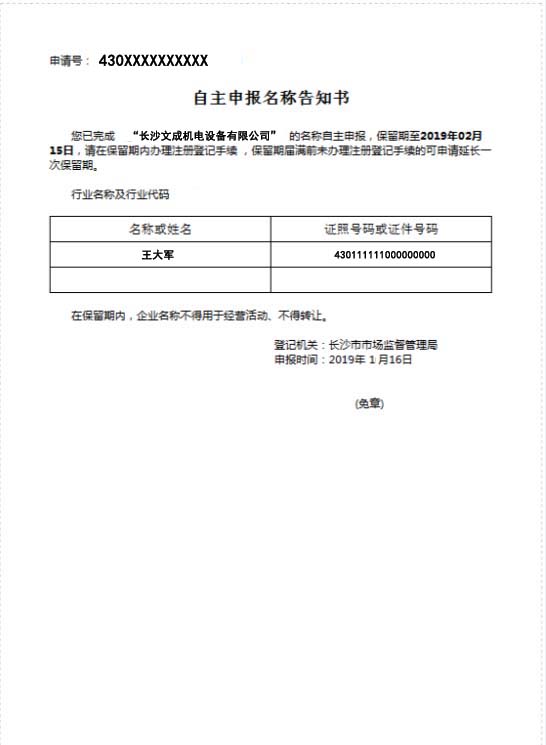 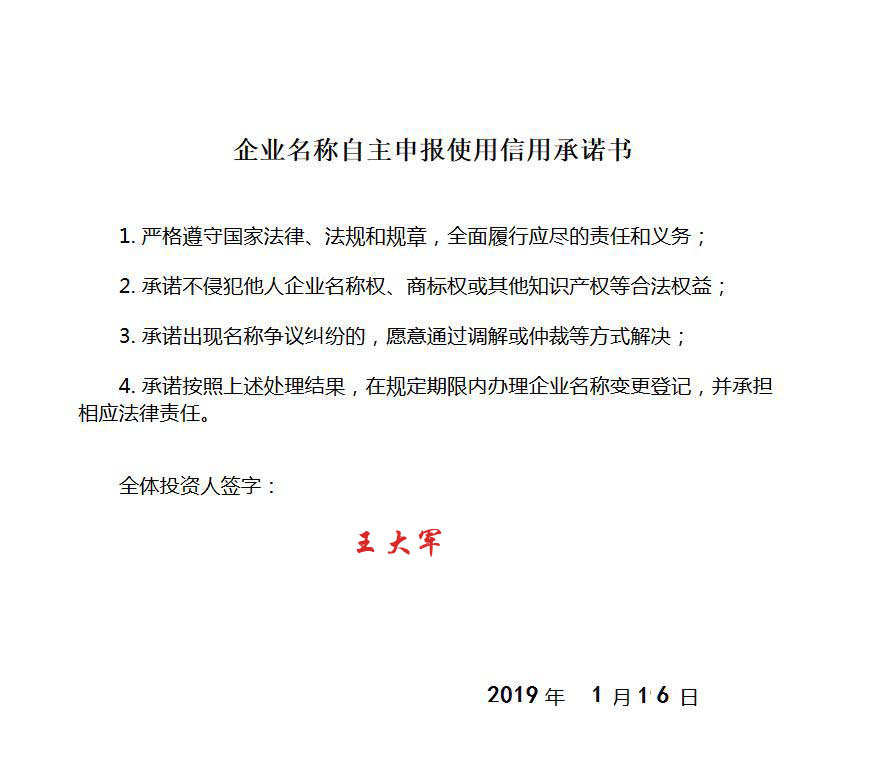 ☑基本信息（必填项）☑基本信息（必填项）☑基本信息（必填项）☑基本信息（必填项）名　　称  长沙文成机电设备有限公司                                                                     (集团母公司需填写：集团名称：                    集团简称：               )  长沙文成机电设备有限公司                                                                     (集团母公司需填写：集团名称：                    集团简称：               )  长沙文成机电设备有限公司                                                                     (集团母公司需填写：集团名称：                    集团简称：               )统一社会信用代码（设立登记不填写）住　  所湖南   省（市/自治区）长沙  市（地区/盟/自治州） 芙蓉   县（自治县/旗/自治旗/市/区） 韭菜园  乡（民族乡/镇/街道）  五一大道村（路/社区）  6905    号_______________________________________________________________________湖南   省（市/自治区）长沙  市（地区/盟/自治州） 芙蓉   县（自治县/旗/自治旗/市/区） 韭菜园  乡（民族乡/镇/街道）  五一大道村（路/社区）  6905    号_______________________________________________________________________湖南   省（市/自治区）长沙  市（地区/盟/自治州） 芙蓉   县（自治县/旗/自治旗/市/区） 韭菜园  乡（民族乡/镇/街道）  五一大道村（路/社区）  6905    号_______________________________________________________________________联系电话130XXXXXXXX邮政编码410000☑设立（仅限设立登记填写）☑设立（仅限设立登记填写）☑设立（仅限设立登记填写）☑设立（仅限设立登记填写） 法定代表人姓   　 名王大军公司类型☑有限责任公司      □股份有限公司 □外资有限责任公司  □外资股份有限公司注册资本           50万元         （币种： ☑人民币     □其他            ）           50万元         （币种： ☑人民币     □其他            ）           50万元         （币种： ☑人民币     □其他            ）投资总额（外资公司填写）              万元（币种：          ）       折美元：           万元              万元（币种：          ）       折美元：           万元              万元（币种：          ）       折美元：           万元设立方式（股份公司填写）□发起设立□募集设立营业期限/经营期限□长期             ☑    30      年   申领执照☑申领纸质执照  其中：副本  1   个（电子执照系统自动生成，纸质执照自行勾选）☑申领纸质执照  其中：副本  1   个（电子执照系统自动生成，纸质执照自行勾选）☑申领纸质执照  其中：副本  1   个（电子执照系统自动生成，纸质执照自行勾选）经营范围（根据《国民经济行业分类》、有关规定和公司章程填写）机电生产、加工、制造；机电设备安装服务（限分支机构）；机电设备销售。（依法须经批准的项目，经相关部门批准后方可开展经营活动）（以登记机关核准为准）(申请人须根据企业自身情况填写《企业登记政府部门共享信息表》相关内容。)机电生产、加工、制造；机电设备安装服务（限分支机构）；机电设备销售。（依法须经批准的项目，经相关部门批准后方可开展经营活动）（以登记机关核准为准）(申请人须根据企业自身情况填写《企业登记政府部门共享信息表》相关内容。)机电生产、加工、制造；机电设备安装服务（限分支机构）；机电设备销售。（依法须经批准的项目，经相关部门批准后方可开展经营活动）（以登记机关核准为准）(申请人须根据企业自身情况填写《企业登记政府部门共享信息表》相关内容。) □变更（仅限变更登记填写，只填写与本次申请有关的事项） □变更（仅限变更登记填写，只填写与本次申请有关的事项） □变更（仅限变更登记填写，只填写与本次申请有关的事项） □变更（仅限变更登记填写，只填写与本次申请有关的事项） □变更（仅限变更登记填写，只填写与本次申请有关的事项） □变更（仅限变更登记填写，只填写与本次申请有关的事项） □变更（仅限变更登记填写，只填写与本次申请有关的事项） □变更（仅限变更登记填写，只填写与本次申请有关的事项） □变更（仅限变更登记填写，只填写与本次申请有关的事项） □变更（仅限变更登记填写，只填写与本次申请有关的事项） □变更（仅限变更登记填写，只填写与本次申请有关的事项）变更事项原登记内容原登记内容原登记内容原登记内容原登记内容原登记内容原登记内容变更后登记内容变更后登记内容变更后登记内容注：变更事项包括名称、住所、法定代表人（姓名）、注册资本、公司类型、经营范围、营业期限/经营期限、有限责任公司股东（股东姓名或者名称）、股份有限公司发起人的姓名或者名称。申请公司名称变更，在名称中增加“集团或（集团）”字样的，应当填写集团名称、集团简称（无集团简称的可不填）注：变更事项包括名称、住所、法定代表人（姓名）、注册资本、公司类型、经营范围、营业期限/经营期限、有限责任公司股东（股东姓名或者名称）、股份有限公司发起人的姓名或者名称。申请公司名称变更，在名称中增加“集团或（集团）”字样的，应当填写集团名称、集团简称（无集团简称的可不填）注：变更事项包括名称、住所、法定代表人（姓名）、注册资本、公司类型、经营范围、营业期限/经营期限、有限责任公司股东（股东姓名或者名称）、股份有限公司发起人的姓名或者名称。申请公司名称变更，在名称中增加“集团或（集团）”字样的，应当填写集团名称、集团简称（无集团简称的可不填）注：变更事项包括名称、住所、法定代表人（姓名）、注册资本、公司类型、经营范围、营业期限/经营期限、有限责任公司股东（股东姓名或者名称）、股份有限公司发起人的姓名或者名称。申请公司名称变更，在名称中增加“集团或（集团）”字样的，应当填写集团名称、集团简称（无集团简称的可不填）注：变更事项包括名称、住所、法定代表人（姓名）、注册资本、公司类型、经营范围、营业期限/经营期限、有限责任公司股东（股东姓名或者名称）、股份有限公司发起人的姓名或者名称。申请公司名称变更，在名称中增加“集团或（集团）”字样的，应当填写集团名称、集团简称（无集团简称的可不填）注：变更事项包括名称、住所、法定代表人（姓名）、注册资本、公司类型、经营范围、营业期限/经营期限、有限责任公司股东（股东姓名或者名称）、股份有限公司发起人的姓名或者名称。申请公司名称变更，在名称中增加“集团或（集团）”字样的，应当填写集团名称、集团简称（无集团简称的可不填）注：变更事项包括名称、住所、法定代表人（姓名）、注册资本、公司类型、经营范围、营业期限/经营期限、有限责任公司股东（股东姓名或者名称）、股份有限公司发起人的姓名或者名称。申请公司名称变更，在名称中增加“集团或（集团）”字样的，应当填写集团名称、集团简称（无集团简称的可不填）注：变更事项包括名称、住所、法定代表人（姓名）、注册资本、公司类型、经营范围、营业期限/经营期限、有限责任公司股东（股东姓名或者名称）、股份有限公司发起人的姓名或者名称。申请公司名称变更，在名称中增加“集团或（集团）”字样的，应当填写集团名称、集团简称（无集团简称的可不填）注：变更事项包括名称、住所、法定代表人（姓名）、注册资本、公司类型、经营范围、营业期限/经营期限、有限责任公司股东（股东姓名或者名称）、股份有限公司发起人的姓名或者名称。申请公司名称变更，在名称中增加“集团或（集团）”字样的，应当填写集团名称、集团简称（无集团简称的可不填）注：变更事项包括名称、住所、法定代表人（姓名）、注册资本、公司类型、经营范围、营业期限/经营期限、有限责任公司股东（股东姓名或者名称）、股份有限公司发起人的姓名或者名称。申请公司名称变更，在名称中增加“集团或（集团）”字样的，应当填写集团名称、集团简称（无集团简称的可不填）注：变更事项包括名称、住所、法定代表人（姓名）、注册资本、公司类型、经营范围、营业期限/经营期限、有限责任公司股东（股东姓名或者名称）、股份有限公司发起人的姓名或者名称。申请公司名称变更，在名称中增加“集团或（集团）”字样的，应当填写集团名称、集团简称（无集团简称的可不填）□备案（仅限备案登记填写）□备案（仅限备案登记填写）□备案（仅限备案登记填写）□备案（仅限备案登记填写）□备案（仅限备案登记填写）□备案（仅限备案登记填写）□备案（仅限备案登记填写）□备案（仅限备案登记填写）□备案（仅限备案登记填写）□备案（仅限备案登记填写）□备案（仅限备案登记填写）事   项□董事         □监事        □经理         □章程        □章程修正案  □联络员                                □外国投资者法律文件送达接受人□董事         □监事        □经理         □章程        □章程修正案  □联络员                                □外国投资者法律文件送达接受人□董事         □监事        □经理         □章程        □章程修正案  □联络员                                □外国投资者法律文件送达接受人□董事         □监事        □经理         □章程        □章程修正案  □联络员                                □外国投资者法律文件送达接受人□董事         □监事        □经理         □章程        □章程修正案  □联络员                                □外国投资者法律文件送达接受人□董事         □监事        □经理         □章程        □章程修正案  □联络员                                □外国投资者法律文件送达接受人□董事         □监事        □经理         □章程        □章程修正案  □联络员                                □外国投资者法律文件送达接受人□董事         □监事        □经理         □章程        □章程修正案  □联络员                                □外国投资者法律文件送达接受人□董事         □监事        □经理         □章程        □章程修正案  □联络员                                □外国投资者法律文件送达接受人□董事         □监事        □经理         □章程        □章程修正案  □联络员                                □外国投资者法律文件送达接受人清 算 组(清算委员会)成　  员成　  员成　  员清 算 组(清算委员会)负 责 人负 责 人负 责 人联系电话联系电话联系电话☑指定代表/委托代理人（必填项）☑指定代表/委托代理人（必填项）☑指定代表/委托代理人（必填项）☑指定代表/委托代理人（必填项）☑指定代表/委托代理人（必填项）☑指定代表/委托代理人（必填项）☑指定代表/委托代理人（必填项）☑指定代表/委托代理人（必填项）☑指定代表/委托代理人（必填项）☑指定代表/委托代理人（必填项）☑指定代表/委托代理人（必填项）委托权限委托权限1、同意☑不同意□核对登记材料中的复印件并签署核对意见；2、同意☑不同意□修改企业自备文件的错误；3、同意☑不同意□修改有关表格的填写错误；4、同意☑不同意□领取营业执照和有关文书。1、同意☑不同意□核对登记材料中的复印件并签署核对意见；2、同意☑不同意□修改企业自备文件的错误；3、同意☑不同意□修改有关表格的填写错误；4、同意☑不同意□领取营业执照和有关文书。1、同意☑不同意□核对登记材料中的复印件并签署核对意见；2、同意☑不同意□修改企业自备文件的错误；3、同意☑不同意□修改有关表格的填写错误；4、同意☑不同意□领取营业执照和有关文书。1、同意☑不同意□核对登记材料中的复印件并签署核对意见；2、同意☑不同意□修改企业自备文件的错误；3、同意☑不同意□修改有关表格的填写错误；4、同意☑不同意□领取营业执照和有关文书。1、同意☑不同意□核对登记材料中的复印件并签署核对意见；2、同意☑不同意□修改企业自备文件的错误；3、同意☑不同意□修改有关表格的填写错误；4、同意☑不同意□领取营业执照和有关文书。1、同意☑不同意□核对登记材料中的复印件并签署核对意见；2、同意☑不同意□修改企业自备文件的错误；3、同意☑不同意□修改有关表格的填写错误；4、同意☑不同意□领取营业执照和有关文书。1、同意☑不同意□核对登记材料中的复印件并签署核对意见；2、同意☑不同意□修改企业自备文件的错误；3、同意☑不同意□修改有关表格的填写错误；4、同意☑不同意□领取营业执照和有关文书。1、同意☑不同意□核对登记材料中的复印件并签署核对意见；2、同意☑不同意□修改企业自备文件的错误；3、同意☑不同意□修改有关表格的填写错误；4、同意☑不同意□领取营业执照和有关文书。1、同意☑不同意□核对登记材料中的复印件并签署核对意见；2、同意☑不同意□修改企业自备文件的错误；3、同意☑不同意□修改有关表格的填写错误；4、同意☑不同意□领取营业执照和有关文书。固定电话固定电话0731-8XXXXXXX移动电话移动电话139XXXXXXXX139XXXXXXXX指定代表/委托代理人签字指定代表/委托代理人签字指定代表/委托代理人签字刘大凤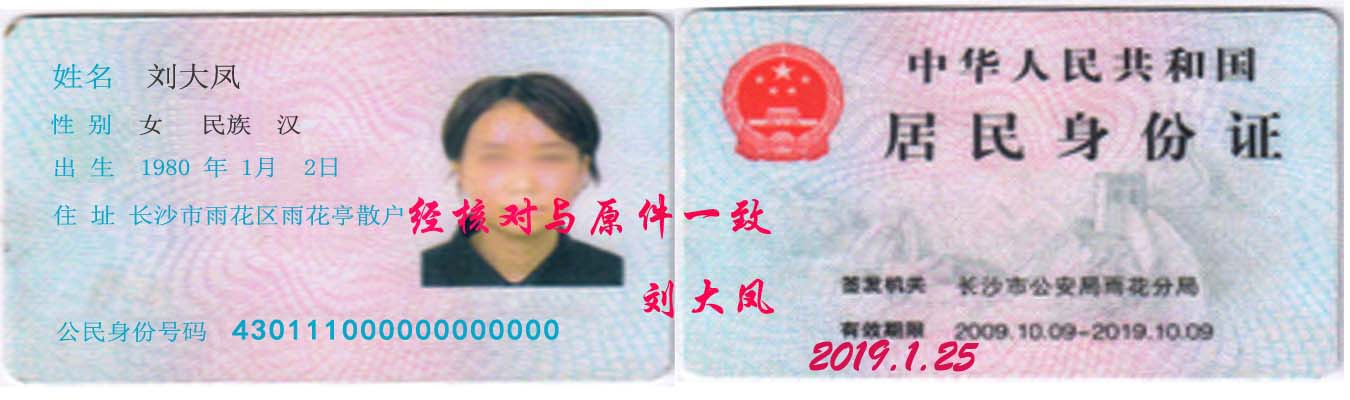 （指定代表或者委托代理人身份证件复、影印件粘贴处）（指定代表或者委托代理人身份证件复、影印件粘贴处）（指定代表或者委托代理人身份证件复、影印件粘贴处）（指定代表或者委托代理人身份证件复、影印件粘贴处）（指定代表或者委托代理人身份证件复、影印件粘贴处）（指定代表或者委托代理人身份证件复、影印件粘贴处）（指定代表或者委托代理人身份证件复、影印件粘贴处）（指定代表或者委托代理人身份证件复、影印件粘贴处）（指定代表或者委托代理人身份证件复、影印件粘贴处）（指定代表或者委托代理人身份证件复、影印件粘贴处）（指定代表或者委托代理人身份证件复、影印件粘贴处）全体股东签字或盖章（仅限内资、外资有限责任公司设立登记）：董事会成员签字（仅限内资、外资股份有限公司设立登记）：                                                                   王大军全体股东签字或盖章（仅限内资、外资有限责任公司设立登记）：董事会成员签字（仅限内资、外资股份有限公司设立登记）：                                                                   王大军全体股东签字或盖章（仅限内资、外资有限责任公司设立登记）：董事会成员签字（仅限内资、外资股份有限公司设立登记）：                                                                   王大军全体股东签字或盖章（仅限内资、外资有限责任公司设立登记）：董事会成员签字（仅限内资、外资股份有限公司设立登记）：                                                                   王大军全体股东签字或盖章（仅限内资、外资有限责任公司设立登记）：董事会成员签字（仅限内资、外资股份有限公司设立登记）：                                                                   王大军全体股东签字或盖章（仅限内资、外资有限责任公司设立登记）：董事会成员签字（仅限内资、外资股份有限公司设立登记）：                                                                   王大军全体股东签字或盖章（仅限内资、外资有限责任公司设立登记）：董事会成员签字（仅限内资、外资股份有限公司设立登记）：                                                                   王大军全体股东签字或盖章（仅限内资、外资有限责任公司设立登记）：董事会成员签字（仅限内资、外资股份有限公司设立登记）：                                                                   王大军全体股东签字或盖章（仅限内资、外资有限责任公司设立登记）：董事会成员签字（仅限内资、外资股份有限公司设立登记）：                                                                   王大军全体股东签字或盖章（仅限内资、外资有限责任公司设立登记）：董事会成员签字（仅限内资、外资股份有限公司设立登记）：                                                                   王大军全体股东签字或盖章（仅限内资、外资有限责任公司设立登记）：董事会成员签字（仅限内资、外资股份有限公司设立登记）：                                                                   王大军☑申请人承诺（必填项）☑申请人承诺（必填项）☑申请人承诺（必填项）☑申请人承诺（必填项）☑申请人承诺（必填项）☑申请人承诺（必填项）☑申请人承诺（必填项）☑申请人承诺（必填项）☑申请人承诺（必填项）☑申请人承诺（必填项）☑申请人承诺（必填项）本申请人和签字人承诺提交的材料文件和填报的信息真实有效，并承担相应的法律责任。法定代表人签字（限设立、变更及清算组备案以外的备案）：王大军清算组负责人签字（限清算组备案）：                                                                       公司盖章                                     2019年   1 月  25日本申请人和签字人承诺提交的材料文件和填报的信息真实有效，并承担相应的法律责任。法定代表人签字（限设立、变更及清算组备案以外的备案）：王大军清算组负责人签字（限清算组备案）：                                                                       公司盖章                                     2019年   1 月  25日本申请人和签字人承诺提交的材料文件和填报的信息真实有效，并承担相应的法律责任。法定代表人签字（限设立、变更及清算组备案以外的备案）：王大军清算组负责人签字（限清算组备案）：                                                                       公司盖章                                     2019年   1 月  25日本申请人和签字人承诺提交的材料文件和填报的信息真实有效，并承担相应的法律责任。法定代表人签字（限设立、变更及清算组备案以外的备案）：王大军清算组负责人签字（限清算组备案）：                                                                       公司盖章                                     2019年   1 月  25日本申请人和签字人承诺提交的材料文件和填报的信息真实有效，并承担相应的法律责任。法定代表人签字（限设立、变更及清算组备案以外的备案）：王大军清算组负责人签字（限清算组备案）：                                                                       公司盖章                                     2019年   1 月  25日本申请人和签字人承诺提交的材料文件和填报的信息真实有效，并承担相应的法律责任。法定代表人签字（限设立、变更及清算组备案以外的备案）：王大军清算组负责人签字（限清算组备案）：                                                                       公司盖章                                     2019年   1 月  25日本申请人和签字人承诺提交的材料文件和填报的信息真实有效，并承担相应的法律责任。法定代表人签字（限设立、变更及清算组备案以外的备案）：王大军清算组负责人签字（限清算组备案）：                                                                       公司盖章                                     2019年   1 月  25日本申请人和签字人承诺提交的材料文件和填报的信息真实有效，并承担相应的法律责任。法定代表人签字（限设立、变更及清算组备案以外的备案）：王大军清算组负责人签字（限清算组备案）：                                                                       公司盖章                                     2019年   1 月  25日本申请人和签字人承诺提交的材料文件和填报的信息真实有效，并承担相应的法律责任。法定代表人签字（限设立、变更及清算组备案以外的备案）：王大军清算组负责人签字（限清算组备案）：                                                                       公司盖章                                     2019年   1 月  25日本申请人和签字人承诺提交的材料文件和填报的信息真实有效，并承担相应的法律责任。法定代表人签字（限设立、变更及清算组备案以外的备案）：王大军清算组负责人签字（限清算组备案）：                                                                       公司盖章                                     2019年   1 月  25日本申请人和签字人承诺提交的材料文件和填报的信息真实有效，并承担相应的法律责任。法定代表人签字（限设立、变更及清算组备案以外的备案）：王大军清算组负责人签字（限清算组备案）：                                                                       公司盖章                                     2019年   1 月  25日姓    名王大军国别（地区）中国职    务□董事长 ☑执行董事 □经理产生方式任命身份证件类型身份证身份证件号码430111111000000000固定电话0731-8XXXXXXX移动电话130XXXXXXXX住    所 长沙市雨花区雨花亭散户电子邮箱130XXXXX@qq.com（身份证件复、影印件粘贴处）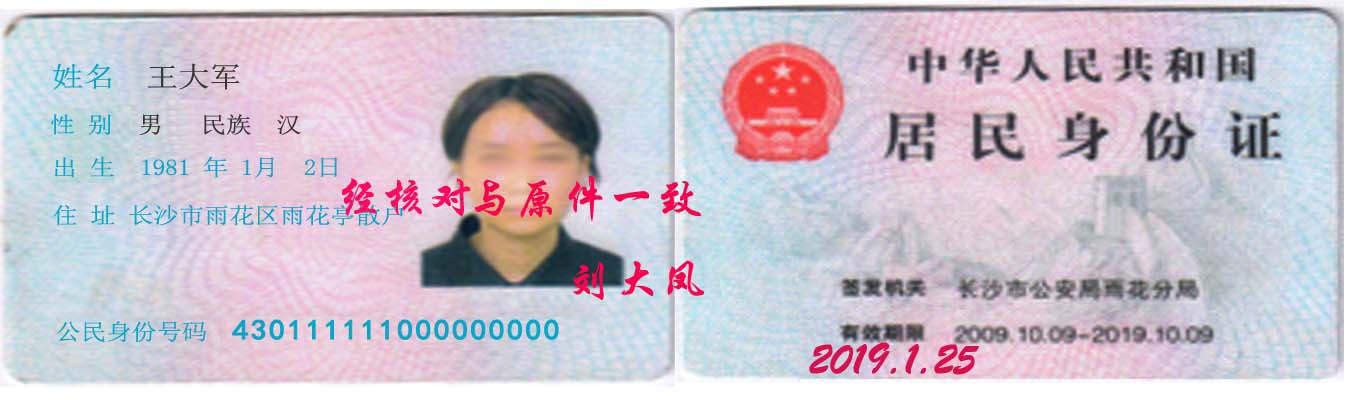 （身份证件复、影印件粘贴处）（身份证件复、影印件粘贴处）（身份证件复、影印件粘贴处）拟任法定代表人签字：王大军2019年   1 月  25日       拟任法定代表人签字：王大军2019年   1 月  25日       拟任法定代表人签字：王大军2019年   1 月  25日       拟任法定代表人签字：王大军2019年   1 月  25日       姓名   王大军     国别(地区)  中国        身份证件类型     身份证         身份证件号码   430111111000000000      职务  经理     产生方式   任命               （身份证件复、影印件粘贴处）注：1、“职务”指董事长（执行董事）、董事、经理、监事会主席、监事。上市股份有限公司设置独立董事的应在“职务”栏内注明。“产生方式”按照章程规定填写，董事、监事一般应为“选举”或“委派”；经理一般应为“聘任”。中外合资（合作）企业应当明确上述人员的委派方。姓名___陈明______   国别(地区)____中国___________身份证件类型_____身份证______身份证件号码_430888888000000000______  职务___监事  __  产生方式___   任命_______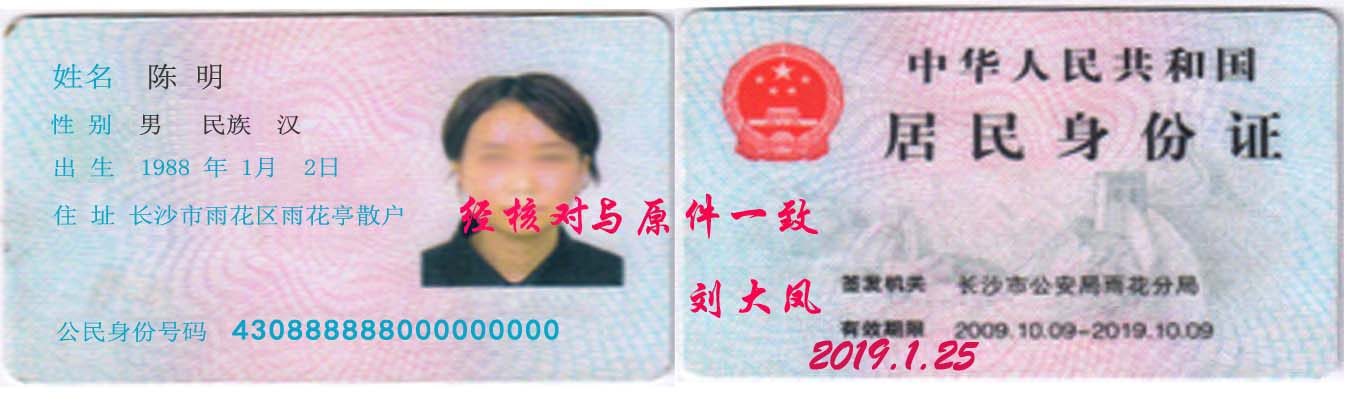 （身份证件复、影印件粘贴处）备注事项同上姓名____________________   国别(地区)___________________   身份证件类型_____________________身份证件号码____________________________  职务________________  产生方式____________________（身份证件复、影印件粘贴处） 备注事项同上股东（发起人）、外国投资者名称或姓名国别（地区）证件类型证件号码认缴出资额实缴出资额出资（认缴）时间出资方式出资比例王大军中国身份证4301111110000000005002039.1.24货币100%姓    名王大军固定电话0731-8XXXXXXX移动电话130XXXXXXXX电子邮箱130XXXXX@qq.com身份证件类型身份证身份证件号码430111111000000000（身份证件复、影印件粘贴处）（身份证件复、影印件粘贴处）（身份证件复、影印件粘贴处）（身份证件复、影印件粘贴处）财务负责人信息财务负责人信息财务负责人信息财务负责人信息财务负责人信息姓    名姓    名王大军固定电话0731-8XXXXXXX移动电话移动电话130XXXXXXXX电子邮箱130XXXXX@qq.com身份证件类型身份证件类型身份证身份证件号码430111111000000000其他信息其他信息其他信息其他信息其他信息生产经营地 长沙市芙蓉区韭菜园街道五一大道6905号 长沙市芙蓉区韭菜园街道五一大道6905号 长沙市芙蓉区韭菜园街道五一大道6905号 长沙市芙蓉区韭菜园街道五一大道6905号核算方式☑独立核算                    □非独立核算☑独立核算                    □非独立核算☑独立核算                    □非独立核算☑独立核算                    □非独立核算从业人数  2人  2人  2人  2人